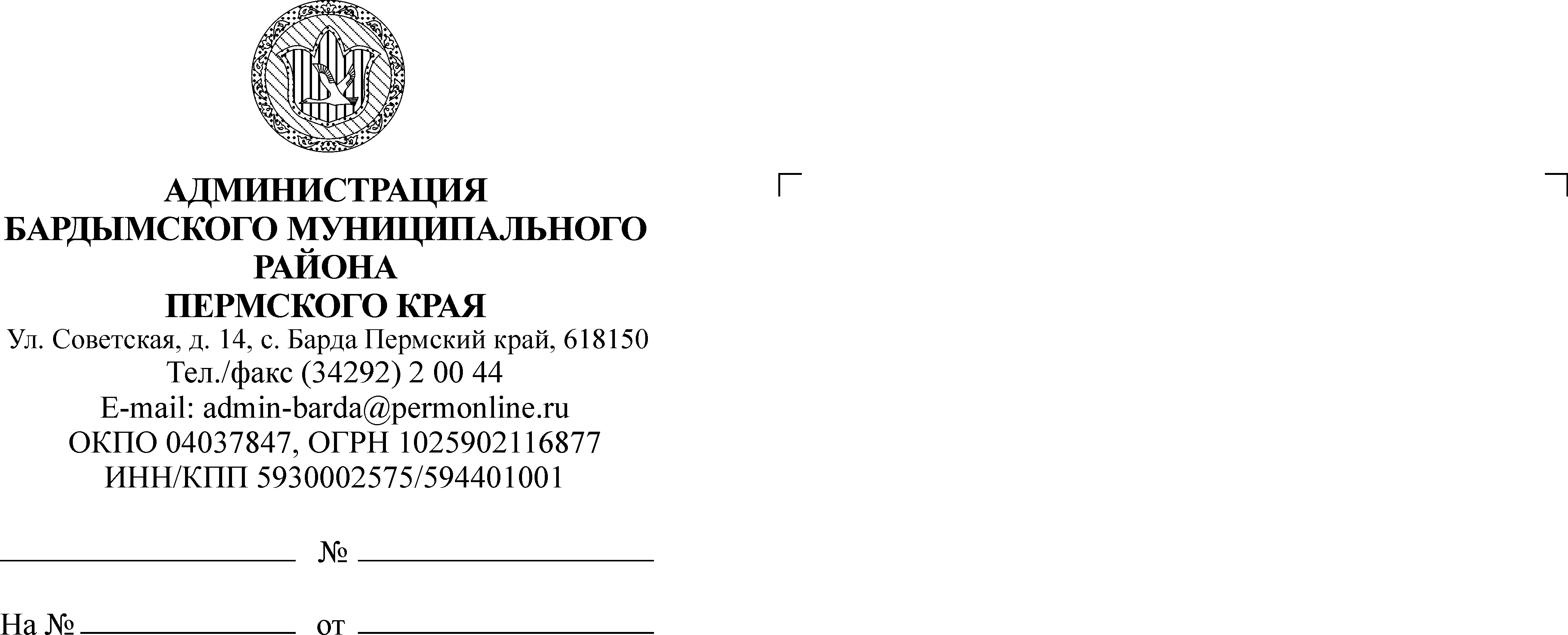 АДМИНИСТРАЦИЯ  САРАШЕВСКОГО СЕЛЬСКОГО  ПОСЕЛЕНИЯБАРДЫМСКОГО МУНИЦИПАЛЬНОГО РАЙОНА  ПЕРМСКОГО  КРАЯПОСТАНОВЛЕНИЕ19.02.2019       									№ 10Об утверждении Порядка проведения общественных обсуждений проекта муниципальной программы «Формирование современной городской среды на территории Сарашевского сельского поселения  на 2019 - 2022 годы»          Руководствуясь Федеральным законом от 06.10.2003 № 131-ФЗ «об общих принципах организации местного самоуправления в Российской Федерации», Правилами предоставления и распределения субсидий из федерального бюджета бюджетам субъектов Российской Федерации на поддержку государственных программ субъектов Российской Федерации и муниципальных программ «Формирования современной городской среды, утвержденных постановлением Правительства Российской Федерации 30.12.2017 года № 1710, Уставом Сарашевского сельского поселения, в целях осуществления участия граждан и организаций Сарашевского сельского поселения в процессе принятия решений и реализации проектов благоустройства муниципальных территорий общего пользования в рамках реализации муниципальной программы «Формирование комфортной городской среды на территории Сарашевского сельского поселения на 2019-2022 годы» ПОСТАНОВЛЯЕТ:         1. Утвердить прилагаемый Порядок проведения общественных обсуждений проекта муниципальной программы «Формирование современной городской среды на территории Сарашевского сельского поселения на 2019 - 2022 годы».         2. Опубликовать настоящее постановление на официальном сайте Сарашевского сельского поселения.          3. Постановление вступает в силу после его официального опубликования (обнародования)         4. Контроль за выполнением настоящего постановления оставляю за собой.Глава сельского поселения -глава администрации Сарашевскогосельского поселения                                                                        Р.Ш.Тимганов                                                                                          УТВЕРЖДЕН                                                                                      к постановлению администрацииСарашевского сельского поселения                                                                               от 19.02.2018 года № 10      Порядокпроведения общественного обсуждения проекта муниципальной программы «Формирование современной городской среды на территории Сарашевского сельского поселения на 2019 - 2022 годы» 1. Общие положения          1.1.  Настоящий Порядок разработан Федеральным законом от 06.10.2003 № 131-ФЗ «об общих принципах организации местного самоуправления в Российской Федерации», Правилами предоставления и распределения субсидий из федерального бюджета бюджетам субъектов Российской Федерации на поддержку государственных программ субъектов Российской Федерации и муниципальных программ «Формирования современной городской среды, утвержденных постановлением Правительства Российской Федерации 30.12.2017 года № 1710, в целях осуществления участия граждан и организаций Сарашевского сельского поселения в процессе принятия решений и реализации проектов благоустройства муниципальных территорий общего пользования в рамках реализации муниципальной программы «Формирование современной городской среды на территории Сарашевского сельского поселения на 2019-2022 годы».         1.2. В обсуждении проекта принимают участие граждане, проживающие на территории Сарашевского сельского поселения и организации зарегистрированные на территории Сарашевского  сельского поселения (далее – участники общественного обсуждения).        1.3. Результаты внесенных предложений носят рекомендательный характер.2. Формы участия граждан и организаций в обсуждении     2.1. Участники общественного обсуждения проекта муниципальной программы «Формирование современной городской среды на территории Сарашевского сельского поселения на 2019-2022 годы» (далее – проект программы) подают свои предложения в письменной форме, согласно приложению к настоящему порядку.3. Порядок и сроки внесения гражданами и организациями предложений       3.1.  Предложения направляются в Общественную комиссию в письменном виде путем заполнения формы согласно Порядка представления, рассмотрения и оценки предложений заинтересованных лиц о включении общественных  территорий в муниципальную программу, Порядка представления, рассмотрения и оценки предложений заинтересованных лиц о включении общественной территории в муниципальную программу, настоящему Порядку и направления ее на бумажном носителе либо в форме электронного документа по адресу, указанному в информации о проведении общественных обсуждений. По желанию гражданина, внесшего предложение к проекту муниципальной программы, к проекту изменений муниципальной программы, им может быть представлено также письменное обоснование соответствующего предложения.        3.2. Предложения принимаются администрацией Сарашевского  сельского поселения в рабочие дни с 9 часов до 17 часов (перерыв с 13 часов до 14 часов) по адресу: Пермский край, Бардымский район, с. Сараши, ул. Ленина, д. 37.4. Порядок рассмотрения предложений граждан и организаций     4.1.  В целях организации общественного обсуждения проекта муниципальной программы, изменений муниципальной программы, оценки предложений заинтересованных лиц к проекту программы, изменений программы, поступивших в рамках общественного обсуждения, контроля и координации реализации муниципальной программы Администрацией Сарашевского сельского поселения формируется Общественная комиссия из представителей Администрации Сарашевского сельского поселения, политических партий и движений, общественных организаций (далее – Общественная комиссия).        4.2. Для проведения общественного обсуждения Общественная комиссия размещает не позднее, чем за 3 рабочих дня до начала проведения общественных обсуждений на официальном сайте Администрации Сарашевского сельского поселения        4.3.Предложения от участников общественного обсуждения проекта программы, поступающие в общественную комиссию, подлежат обязательной регистрации.       4.4. Представленные для рассмотрения и оценки от участников общественного обсуждения проекта программы, поступившие с нарушением порядка, срока и формы подачи предложений, по решению общественной комиссии могут быть оставлены без рассмотрения.       4.5. По итогам рассмотрения каждого из поступивших предложений общественная комиссия принимает решение о рекомендации его к принятию либо отклонению.       4.6. По окончания принятия представленных для рассмотрения и оценки предложений от участников общественного обсуждения проекта программы общественная комиссия готовит заключение. Результаты оценки предложений заинтересованных лиц отражаются в протоколах заседаний комиссии.        4.7. Не позднее 10 рабочих дней после истечения срока общественного обсуждения проекта муниципальной программы, проекта изменений муниципальной программы, Общественной комиссией оформляется итоговый протокол проведения общественного обсуждения проекта муниципальной программы, проекта изменений муниципальной программы (далее - итоговый протокол) по форме согласно Приложению 2 к настоящему Порядку. Итоговый протокол подписывается председателем Общественной комиссии или лицом его замещающим и секретарем. В итоговом протоколе указывается содержание всех поступивших в ходе общественных обсуждений предложений участников общественного обсуждения, а также результаты рассмотрения указанных предложений и рекомендации по изменению проекта муниципальной программы, проекта изменений муниципальной программы.         4.8. Итоговый протокол в течение 5 рабочих дней после его подписания размещается на официальном сайте.         4.9. Администрация Сарашевского сельского поселения дорабатывает проект муниципальной программ, проект изменений муниципальной программы с учетом предложений, содержащихся в итоговом протоколе, в течение 5 рабочих дней со дня его подписания и размещает доработанный проект муниципальной программы, проект изменений муниципальной программы на официальном сайте.Итоговый протоколо результатах общественного обсуждения проекта муниципальной программы, изменений муниципальной программы «Формирование современной городской среды на территории Сарашевского сельского поселения на 2019 - 2022 годы»С. Сараши                                                               «____» ____________ 20__ год        В период с «___» _________ 20__ года по «___» _________ 20__ года в Общественную комиссию для организации общественных обсуждений, проведения оценки предложений заинтересованных лиц, граждан, организаций, а также для осуществления контроля за реализацией муниципальной программы «Формирование современной городской среды на территории Сарашевского сельского поселения на 2019 - 2022 годы» поступили и рассмотрены следующие предложения к проекту муниципальной программы «Формирование комфортной городской среды на территории Сарашевского сельского поселения на 2019 - 2022 годы»:Председатель комиссии _____________Секретарь комиссии ______________Приложение к Порядку общественного обсуждения проекта муниципальной программы «Формирование комфортной городской среды на территории  Сарашевского сельского поселения на 2018 – 2022 годы»  и проекта изменений муниципальной программы «Формирование комфортной городской среды на территории  Сарашевского сельского поселения на 2018 - 2022 годы»ПРЕДЛОЖЕНИЯобщественного обсуждения проекта муниципальной программы «Формирование современной городской среды на территорииСарашевского сельского поселения на 2019 – 2022 годы»1. Адрес общественной территории:населенный пункт:____________________________________________________________улица/переулок/пр.:___________________________________________________________№ дома______________________________________________________________________2. Информация об объектах социальной инфраструктуры непосредственно вблизи общественной территории  (школы (дошкольные учреждения) магазины, др.):1____________________________________________________________________________2____________________________________________________________________________3____________________________________________________________________________3. Дата проведения собрания  заинтересованных лиц по принятию следующих решений (проводится с участием представителя органов местного самоуправления):- о включении общественной территории в муниципальную программу «Формирование современной городской среды на территории  Сарашевского сельского поселения на 2019 – 2022 годы»;- перечень работ по благоустройству общественной территории, сформированный исходя из минимального перечня работ по благоустройству;- форма и доля финансового и (или)трудового участия заинтересованных лиц в реализации мероприятий по благоустройству общественной территории;- условие о включении / не включении в состав имущества оборудования, иных материальных объектов, установленных на общественной территории в результате реализации мероприятий по её благоустройству в целях осуществления последующего содержания указанных объектов в соответствии с требованиями законодательства Российской Федерации, и об их  определении источников финансирования содержания в случае включения;- представитель уполномоченный на представление предложений, согласований дизайн-проекта благоустройства общественной территории, а также на участие в контроле, в том числе в промежуточном и приемке работ по благоустройству общественной территории. Дата: «___»  _______________201__г.       5. Информация о заявителе:Должность (указать) __________________________________________________________ФИО (полностью)____________________________________________________________контактный телефон__________________________________________________________почтовый адрес___________________________________________________________Подпись _________________________________________________________________6. Заявку принял:Заполняется специалистом администрации Сарашевского сельского поселенияЗанимаемая должность__________________________________________ФИО (полностью)______________________________________________Дата: «___»  _______________201__г.Подпись________________________Приложение к Порядку общественного обсуждения проекта муниципальной программы «Формирование комфортной городской среды на территории  Сарашевского сельского поселения на 2018 – 2022 годы»  и проекта изменений муниципальной программы «Формирование комфортной городской среды на территории  Сарашевского сельского поселения на 2018 - 2022 годы»№ п/пФИО лица, внесшего предложениеСодержание предложенияИнформация о принятии/отклонении предложенияПричины отклонения предложения